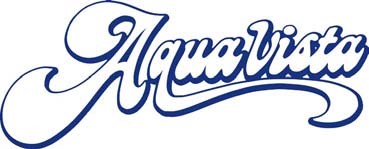 AQUAVISTA OF PANAMA CITY B EACH OWNERS ASSOCIATION, INC2018 BOARD OF DIRECTORS MEETINGDecember 6th, 2018, 4:00 PM CT17155 Front Beach Road, ClubhousePanama City Beach, FL 32413BOARD MEMBERS PRESENT OR ON THE PHONE:  Gene Christian, Thomas Hildebrandt, Dave McIntosh, Johnny Parker and Stephen Nesman. FIRSTSERVICE RESIDENTIAL:  Scott Whittemore, Property ManagerChristian called the meeting to order at 4:05 p.m.Roll and Determination of a quorum – established with all Board members present or on the phone.Proof of Posting of Notice – posted and mailed in accordance with Florida Statutes.Report of Officers- NoneOwner’s Comments – Owner Cindy Parker asked for clarification on the accounting given by Christian on the BP Settlement Account..Gene introduced Mr. John Lee, of Affinity Elevator who presented on the condition of the Kone elevators on property and the need to update and correct their deficiencies.  John recommended a dryer housing environment for the electronic controls of the elevator and installing a Damper System to decrease air flow in the elevator shafts.  Mr. Lee was asked to provide a quote to update the Kone elevators and we are to investigate the possibility of moving the electronics to a different location.  Mr. Lee was asked to provide a quote for the upgrade to the Bagby elevators also.Affinity Elevator presented a quote of $9450 for repairs to the West Kone Elevator.  Mr Lee modified the quote to $6500.    Motion made by McIntosh, seconded by Parker, and approved unanimously to accept the offer of $6500 to repair the West Kone elevator.Affinity had performed repairs to the East Kone elevator following Hurricane Michael and the Board was seeking approval to pay the invoice of Affinity in the amount of $14,600.00 – Motion made by Parker, seconded by McIntosh, and approved unanimously to pay the invoice of Affinity for repairs to the East Kone elevator.No Action TakenTipton, Marler, Garner and Chastain sent a proposal to do the audit and prepare taxes for 2018 of $9500 for audit and $850 for tax preparation.  Parker moved to accept the Tipton, Marler, Garner, and Chastain proposal as written, McIntosh seconded, and the motion passed unanimously.Adjournment – By consensus of the Board the meeting adjourned at approximately 6:20 p.m. CT